Методическое пособиепо правилам пожарной безопасности«ЛЭПБУК»«Пожарная безопасность»Еще в древних временах огонь интересовал человека. С одной стороны, огонь – друг человека, а с другой может быть врагом. Без огня очень плохо – не приготовить пищу, не осветить дом. Сейчас, в наше время, когда все электрифицировано, огонь, по-прежнему, играет немаловажную роль.  К сожалению, ежегодная статистика, показывает рост числа происшествий, в которых от огня страдают дети. Все мы знаем, что детей привлекает огонь. И этот познавательный интерес должен быть направлен в нужное русло. А это значит, что дети должны знать правила обращения с огнем. Родителям и педагогам необходимо помочь детям узнать как можно больше об окружающем мире, предостеречь об возможных опасностях, которые их ожидают на пути к познанию. Данное дидактическое пособие дает детям возможность в игровой форме закрепить полученные знания о пожарной безопасности. Актуальностью данной игровой технологии является то, что «лэпбук» - это отличный способ закрепления и повторения материалов, с которыми ребенок уже был знаком.Цель. Закрепление элементарных правил пожарной безопасности с детьми, развитие у них чувства самосохранения.Задачи:Формировать понимание необходимости соблюдения правил пожарной безопасности;Продолжать расширять представления о безопасном поведении в случае возникновения пожара (умении ориентироваться в группе и в других помещениях, уметь позвонить  на«01»);Продолжать знакомить со средствами пожаротушения;Уточнить знания детей о профессии пожарного;Обучать умению безопасно обращаться с бытовыми приборами;Активизировать словарь;Формировать навыки самостоятельности;Воспитывать ответственность за свою жизнь.Разработанное нами дидактическое пособие, с применением игровой инновационной технологии «лэпбук», позволяет решить перечисленные задачи, в форме игры обобщить, закрепить, систематизировать имеющиеся знания детей о пожарной безопасности в различных жизненных ситуациях.Комплектация.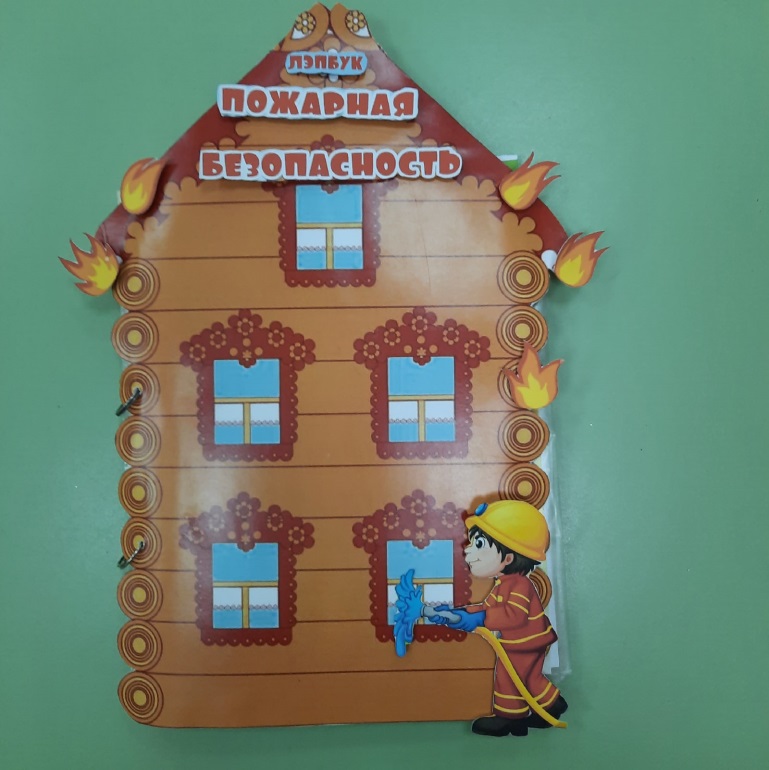 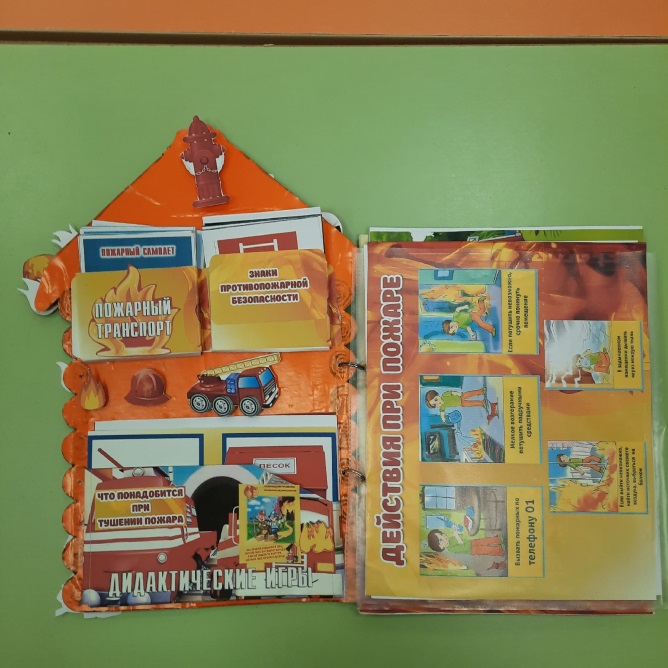 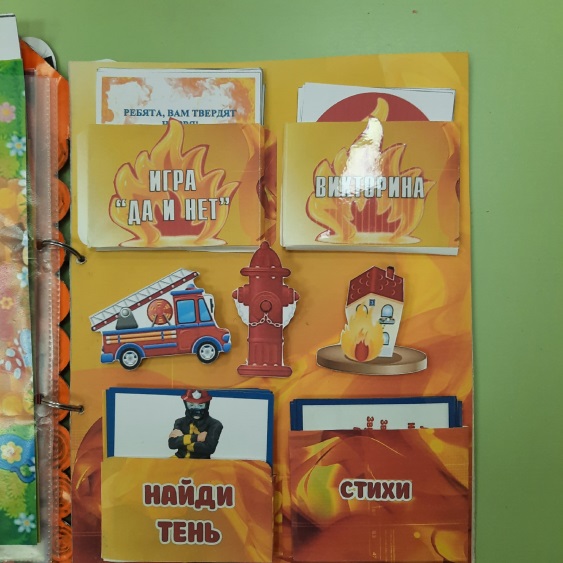 «Правила пожарной безопасности».Цель: формирование осознанного отношения к сохранению своего здоровья и здоровья окружающих.Задачи:-познакомить с основными правилами пожарной безопасности;-закрепить основы безопасности жизнедеятельности человека;-уточнить знания детей о причинах пожаров;-уточнить знания о правилах поведения при пожаре;-подвести детей к пониманию необходимости соблюдать меры предосторожности;-расширять знания об источниках опасности в быту;-закреплять правила безопасного обращения с бытовыми предметами;-закреплять знания о том, что в случае необходимости взрослые звонят по телефонам 01;-закреплять умение называть свое имя, фамилию, возраст, домашний адрес;-формировать умение обращаться за помощью к взрослым;- воспитывать ответственность за свою жизнь и жизнь окружающих людей.«Тайна волшебного пламени».Цель: посредством предложенного демонстрационного материала, способствовать уточнению знаний детей о пожарной безопасности.Задачи:-продолжать учить детей играть в различные дидактические игры;-развивать сообразительность, умение самостоятельно решать поставленную задачу;-содействовать проявлению и развитию в игре ассоциативно – образного, логического мышления, познавательной активности;-воспитывать дружеские взаимоотношения между детьми, умение договариваться, помогать друг другу.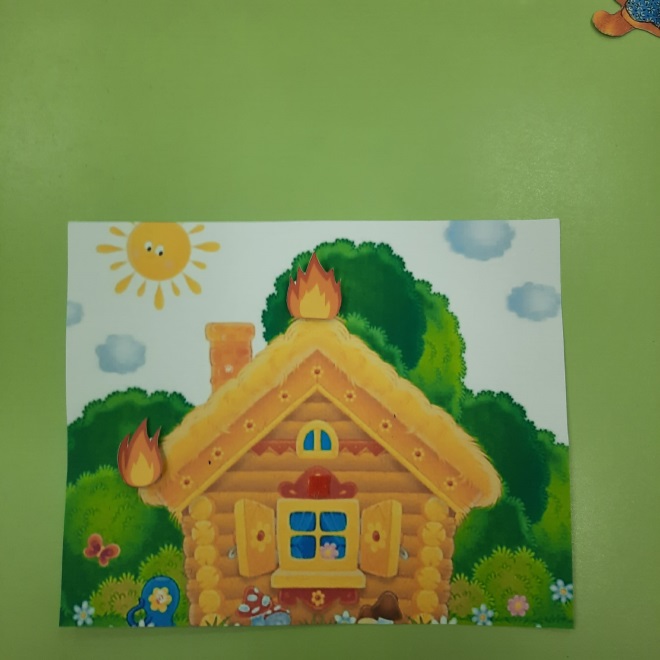 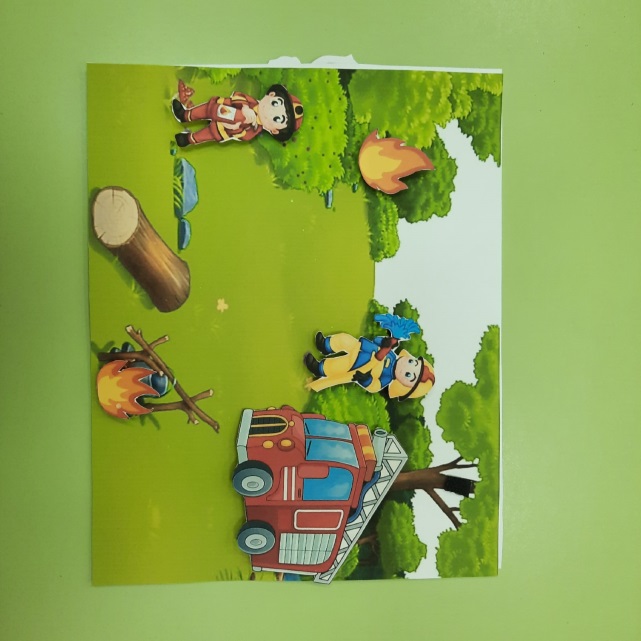  «Правила поведения при пожаре».Цель: посредством ознакомления детей с правилами поведения при пожаре, формировать готовность применить сознательные действия при выходе из чрезвычайной ситуации.Задачи:-познакомить с правилами поведения при пожаре;-учить оценивать свои возможности по преодолению опасности;-формировать у детей готовность самостоятельно противодействовать опасности, адекватно на нее реагировать;-формировать у детей навыки поведения в ситуации «Один дома»;-формировать умение обращаться за помощью к взрослым;-расширять знания детей о работе МЧС, пожарной службы;-закреплять знания о том, что в случае необходимости взрослые звонят по телефонам 101;-закреплять умение называть свое имя, фамилию, возраст, домашний адрес;-способствовать формированию находчивости, самостоятельности, инициативности, организованности при выходе из чрезвычайной ситуации;-воспитывать ответственность за свою жизнь и жизнь окружающих людей.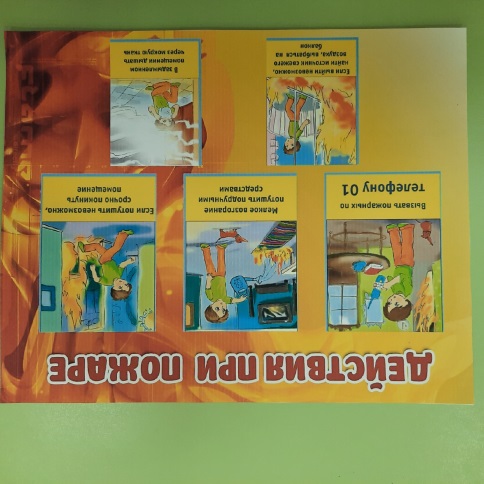 «Одежда и снаряжение пожарного».Цель: посредством ознакомления детей с одеждой и снаряжением пожарного, подвести к осознанному пониманию значимости данной профессии для общества.Задачи:-продолжать расширять представления о людях разных профессий;-развивать интерес к профессии – пожарный;-уточнять знания о работе пожарных;-познакомить детей с одеждой и снаряжением пожарного, а также с их назначением;-активизировать словарь;-закрепить умение определять и называть одежду и снаряжение пожарного, объяснять их назначение;-представлять детям целостный взгляд на человека труда – пожарного, владение им такими качествами как ответственность, выносливость, смелость, трудолюбие, добросовестность;-расширять знания детей о значении труда пожарных для общества;-расширять знания детей о работе МЧС, пожарной службы;-воспитывать уважение к людям труда;-воспитывать нравственные качества: мужество, находчивость, самоотверженность.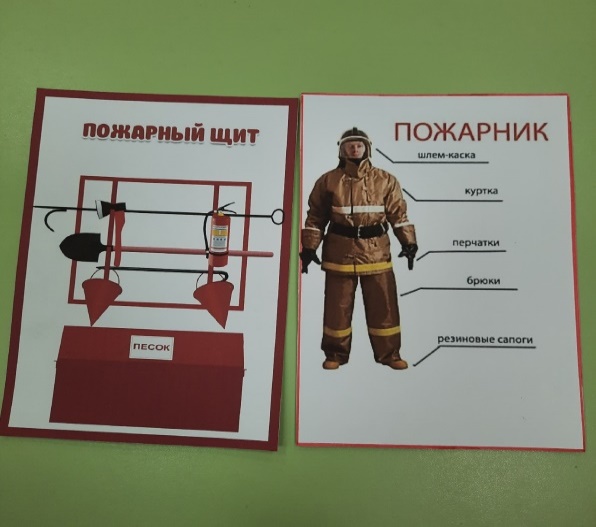 Кармашек дидактическая игра «Что пригодится при пожаре?» Цель: посредством ознакомления детей с профессией пожарный, формировать представление о предметах облегчающих труд людей данной профессии.Задачи:-продолжать учить играть в различные дидактические игры;-углублять представления о существенных характеристиках предметов, возможности использования их в чрезвычайной ситуации;-формировать умение выделять и называть предметы необходимые при пожаротушении из группы предметов объясняя свой выбор;-продолжать учить согласовывать свои действия с действиями ведущего и других участников игры;-развивать умение самостоятельно объединяться для совместной игры;-развивать сообразительность, умение самостоятельно решать поставленную задачу;-содействовать проявлению и развитию в игре логического мышления, познавательной активности;-воспитывать дружеские взаимоотношения между детьми, умение договариваться, помогать друг другу.Комплектация игры:карточки с предметами необходимыми при пожаротушении;карточки с предметами, которые не используются при пожаротушении.Количество игроков: от одного и болееХод игры: ведущий показывает карточку, а ребенок объясняет, нужен (не нужен) этот предмет при пожаротушении. Ведущий дает карточку, а ребенок выбирает, какой предмет лишний. Если в игре участвуют несколько игроков, им за правильный ответ выдается жетон. Выигрывает тот игрок, у кого в конце игры окажется большее количество жетонов.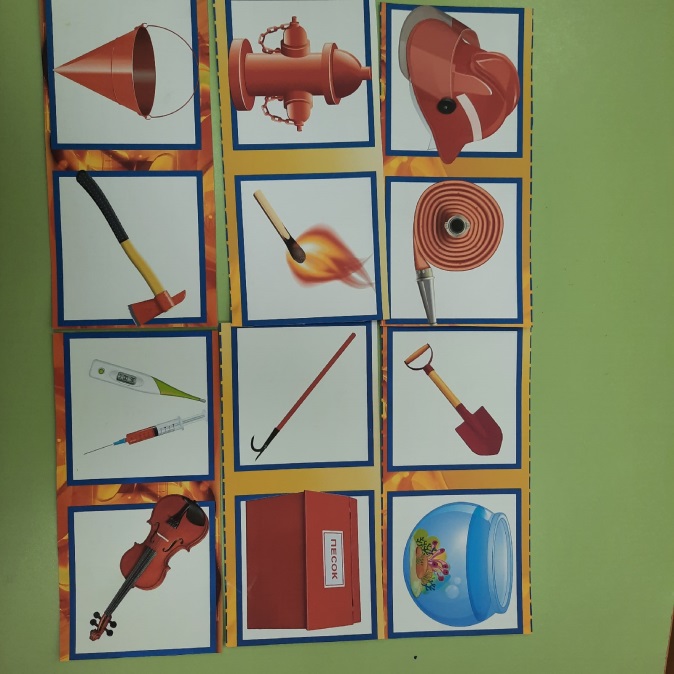 Кармашек «Пожарная техника».Цель: познакомить детей с разновидностями пожарной техники.Задачи:-формировать элементарные представления о разновидностях пожарной техники, как наземном, так и воздушном транспорте;-расширять осведомленность детей о сфере производства пожарной техники ее значимости для жизни общества в целом;-активизировать словарь;-расширять представления детей о труде взрослых, результатах труда, его общественной значимости;-формировать бережное отношение к тому, что сделано руками человека;-прививать чувство благодарности к людям за их труд;-воспитывать чувство гордости за достижения страны в сфере производства пожарной техники.-закреплять правила безопасного обращения с бытовыми предметами;-подвести детей к пониманию необходимости соблюдать меры предосторожности;-развивать волевые качества: выполнять установленные нормы поведения, в своих поступках следовать положительному примеру;-продолжать учить согласовывать свои действия с действиями ведущего и других участников игры;-развивать умение самостоятельно объединяться для совместной игры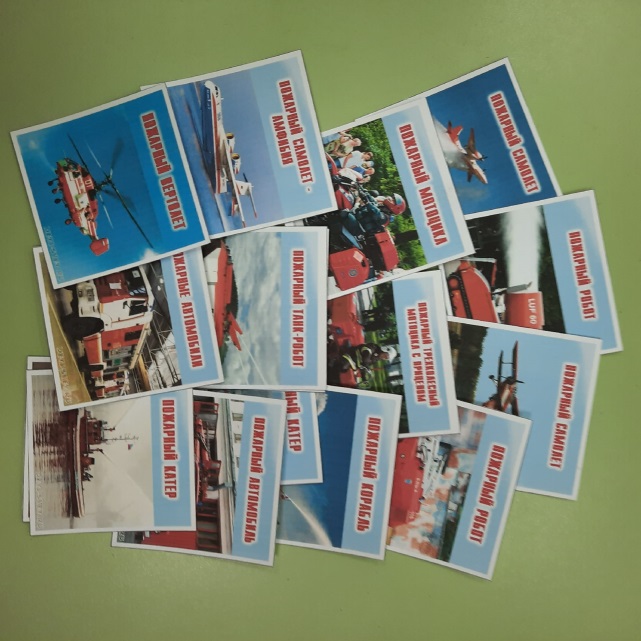 Кармашек «Запрещающие знаки пожарной безопасности».Дидактическая игра «Собери и назови знак».Цель: посредством ознакомления детей с запрещающими знаками пожарной безопасности, формировать осознанное положительное отношение к выполнению установленных норм поведения.Задачи:-продолжать учить детей играть в различные дидактические игры;-познакомить детей с запрещающими знаками пожарной безопасности их значением;-активизировать словарь;-формировать умение узнавать и называть запрещающие знаки пожарной безопасности, объяснять их значение;- подвести детей к пониманию необходимости соблюдать меры предосторожности;-развивать умение в своих поступках следовать положительному примеру;-воспитывать ответственность за свою жизнь и жизнь окружающих людей.Дидактическая игра «Кто быстрее найдет свои знаки»Цель: развитие памяти, объяснительной речи.Дети выбирают знаки, рассказывают, какие знаки они выбрали и объясняют, что означает этот знак.Дидактическая игра «Угадай, какой знак»Цель: закрепление названий и назначение знаков противопожарной безопасности.Ведущий называет знак. Ребенок находит знак и рассказывает, что он обозначает. Второй вариант: ведущий описывает знак, не называя его, отгадавший показывает знак.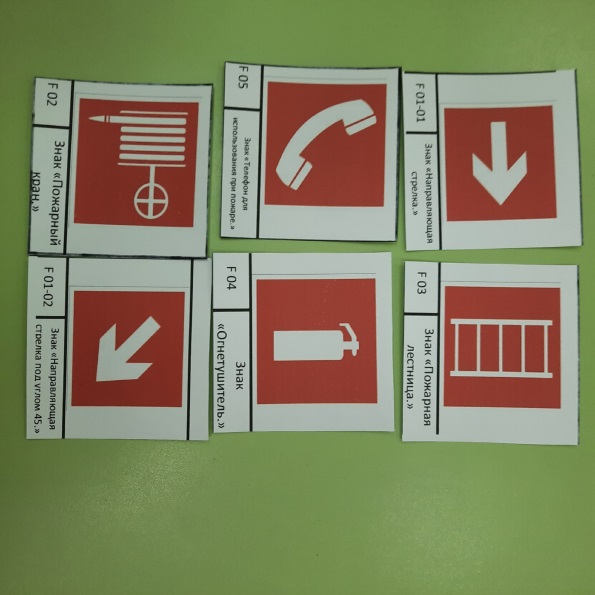 Кармашек дидактическая игра «Огонь - друг или враг?».Цель: посредством дидактической игры показать значимость огня в жизни человека в той или иной ситуации.Задачи:-продолжать учить детей играть в различные дидактические игры;-формировать умение моделировать ситуации, когда огонь является жизненно необходимым и несет хорошее и когда огонь выступает «врагом», может стать причиной пожара и гибели животных и человека;-закреплять правила безопасного обращения с бытовыми предметами;-развивать умение выполнять установленные нормы поведения;-активизировать словарь;-продолжать учить согласовывать свои действия с действиями ведущего и других участников игры;-развивать умение самостоятельно объединяться для совместной игры;-развивать сообразительность, умение самостоятельно решать поставленную задачу;-содействовать проявлению и развитию в игре логического мышления, познавательной активности;-воспитывать дружеские взаимоотношения между детьми, умение договариваться, помогать друг другу.Комплектация игры: иллюстрации – «огонь добро» – « огонек улыбается»;карточки - иллюстрации – «огонь зло» - « огонек злится».Количество игроков: от одного и более.Рекомендации к использованию игры «Огонь - друг или враг?».Вначале рассмотрите картинки - иллюстрации - «огонь добро» и «огонь зло». Повторите правила безопасности в доме, на природе, противопожарной безопасности. Ознакомление с карточками – иллюстрациями проводите постепенно, каждый раз рассматривая одну карточку, объясняя значимость огня в каждой из предложенных ситуаций. Закрепляя правила, объясните необходимость их выполнения. Не запугивайте ребёнка, а объясните, почему нужно поступать так, а не иначе. Дайте ребенку четкий алгоритм действий, который он может легко запомнить и воспроизвести.Варианты игровых заданий.Количество участников: от одного и болееХод игры: ведущий выбирает  картинку - иллюстрацию «огонь добро» («огонь зло»), а ребенок объясняет, какова значимость огня в каждой из предложенных ситуаций. Если в игре участвуют несколько игроков, им за правильный ответ выдается жетон. Выигрывает тот игрок, у кого в конце игры окажется большее количество жетонов.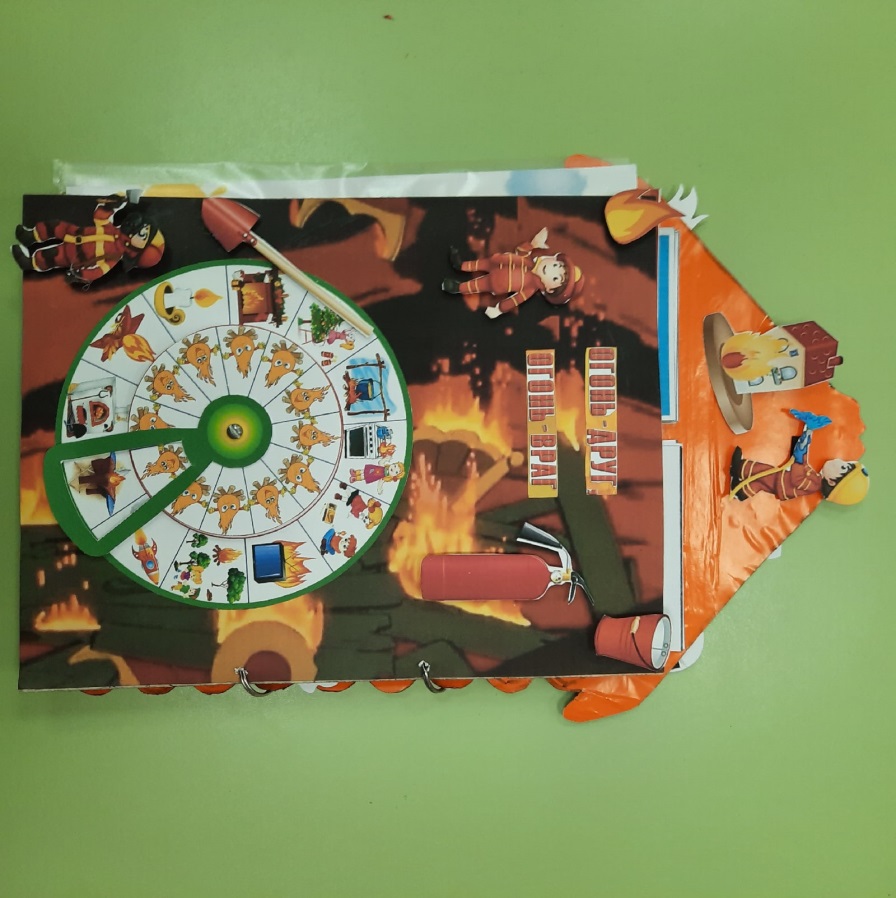 Кармашек «Дидактическая игра «Найди тень»Цель: учить находить заданные силуэты. Закрепить знания детей о профессии пожарный. Развитие зрительного восприятия детей, внимания, логического мышления.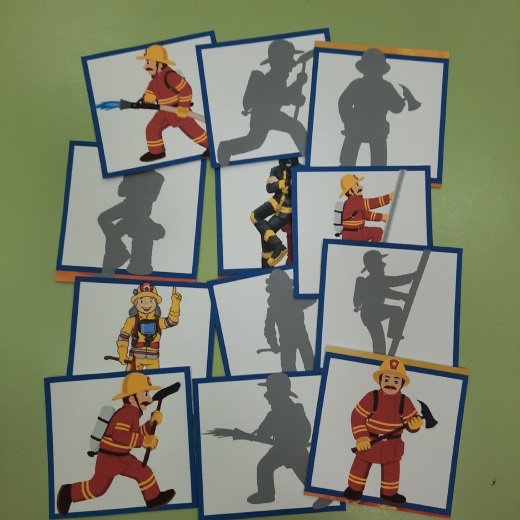 Кармашек Игра «Да – нет», «Огонь – опасная игра» (рассматривание мало сюжетных картинок).Цель: посредством рассматривания мало сюжетных картин, способствовать формированию привычки осознанного поведения в различных пожароопасных ситуациях.Задачи:-формировать умение, опираясь на жизненный опыт адекватно оценивать тот или иной поступок со стороны;-совершенствовать умение составлять рассказ по содержанию мало сюжетной картинки;-уточнять высказывания детей, помогать им, более точно характеризовать ситуацию;-учить высказывать предположения и делать простейшие выводы, излагать свои мысли понятно для окружающих;-продолжать формировать умение отстаивать свою точку зрения;-приучать детей к самостоятельности суждений;-формировать умение спокойно отстаивать свое мнение;-формировать умение слушать собеседника, не перебивать без надобности;-воспитывать уважительное отношение к окружающим.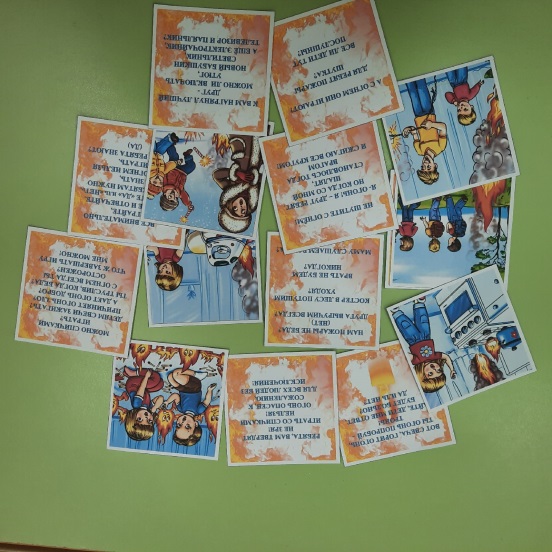 Кармашки «Стихи», «Викторина».Цель: посредством использования художественной литературы, способствовать развитию социального и эмоционального интеллекта, при формировании основ безопасного поведения в быту, социуме, природе.Задачи:-продолжать развивать интерес детей к художественной литературе;-пополнять литературный багаж сказками, рассказами, стихотворениями, загадками, пословицами;-обращать внимание детей на выразительные средства (образные слова и выражения, эпитеты, сравнения);-прививать чуткость к поэтическому слову;-продолжать совершенствовать художественно – речевые исполнительские навыки детей при чтении стихотворений, в драматизациях;-продолжать знакомить детей с иллюстрациями известных художников;-воспитывать читателя, способного испытывать сострадание и сочувствие к героям книги.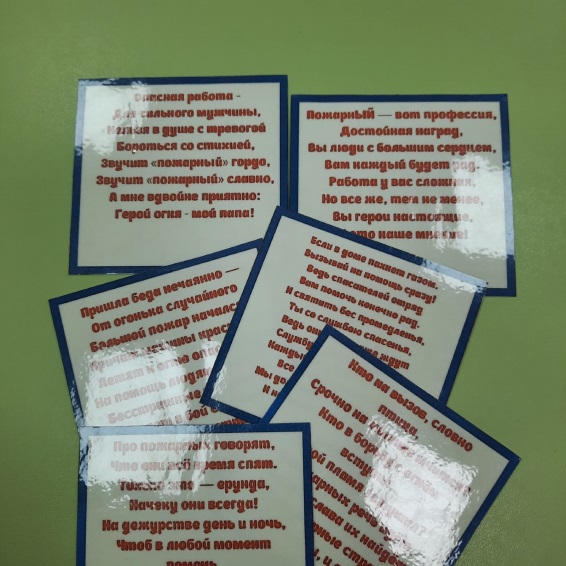 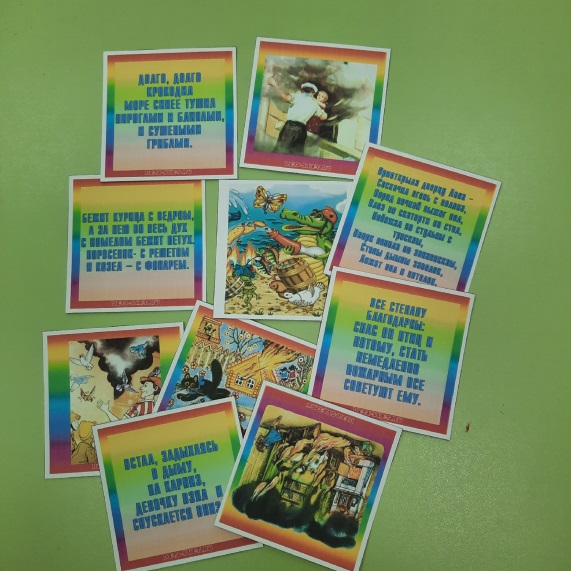                            Использованная литература1.https://yandex.ru/images/search.